ЗАЯВКАКраткая аннотация о творческом проекте:1. Постановка проблемы (актуальность) (не более 1/2 страницы).2. Концепция или Проектная идея (не более 1/2 страницы).3. Цели и задачи творческого проекта (не более 1/2 страницы).4.	Рабочий план творческого проекта (этапы реализации творческого проекта с указанием объемов запрашиваемых и привлеченных средств) (не более 1 страницы).5.	Показатели результативности творческого проекта – количественные (предполагаемое количество посетителей) и качественные (не более 1/3 страницы).Пояснения:1) ЗАЯВКА в word: Все материалы заявки представляются в виде печатного текста, шрифт Times New Roman, размер 12 пт, междустрочный интервал «одинарный».p.s.: при наименовании документа Заявка_наименование проекта-город – наименование проекта пишите кратко в 2-3 слова, например: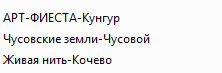 2) ОБЩАЯ СМЕТА творческого проекта заполняется в отдельном приложении 
и только в формате ExcelПримечание к смете:1. Виды работ (услуг), финансируемые из запрашиваемых средств, указанные в пунктах 1-6, являются исчерпывающими (добавление иных видов работ (услуг) 
по запрашиваемым средствам не допускается).2. Общая смета проекта должна быть оформлена в формате Excel, шрифт Times New Roman, размер 12 пт, междустрочный интервал «одинарный». Цифры ставятся без точек и тире (например: 12 000 / 12 000,00). Обязательное наличие автоматического подсчёта (формул).Направлениесогласно разделу V положенияНазвание творческого проекта«………….»Описание творческого проектакраткое описание творческого проекта (2-3 предложения)Организация-заявительуказывается наименование организации, в том числе: организационно-правовая форма, юридический адрес с индексом, телефон, электронная почтаПодразделение заявителя (при наличии)указывается наименование подразделенияДиректоруказывается ФИО и на основании какого документа действует (например: Устав или доверенность №, дата), телефонРуководитель творческого проектауказывается ФИО, должность, моб. телефон, электронная почтаБухгалтер творческого проектауказывается ФИО, должность, телефон, электронная почтаПредполагаемое количество посетителей творческого проекта (за весь период реализации)указывается количество человек (зрителей, посетителей; если проект предполагает виртуальное посещение – сделать примечание)Сроки реализации творческого проектауказывается периодПолная стоимость творческого проектапривлечённые средства + запрашиваемые средстваРазмер привлеченных средств Собственные средства Заявителя – Средства учредителя – Средства спонсора Заявителя – Итого - Размер запрашиваемых средств Указываете сумму не более 500 000 рублей